ҠАРАР                                                                                ПОСТАНОВЛЕНИЕ18 февраль 2015 й 			№ 19                      18  февраля 2015 г Об утверждении договора передачи жилого помещенияв собственность гражданНа основании Закона Российской Федерации «О приватизации жилищного фонда в Российской Федерации» от 4 июля 1991 года N 1541-1 и заявления граждан о передаче в собственность жилых помещений ПОСТАНОВЛЯЮ:1.Утвердить договор передачи жилого помещения в собственность жилое помещение –жилой дом, находящийся  по адресу: Россия, Республика Башкортостан, Шаранский район, д. Сарсаз, ул.Центральная, дом 5Б. Сагадиева Илюся Искандаровна – 1 ( одна третия) доля;2.Рекомендовать РРРРсобственнику жилого помещения обеспечить государственную регистрацию права собственности в органе по государственной регистрации прав на недвижимое имущество и сделок с ним.Глава сельского поселения	  Л.Н.ГибатоваБашкортостан РеспубликаһыШаран районымуниципаль районыныңДүртөйлө ауыл СоветыАУЫЛ БИЛӘМӘҺЕ ХАКИМИӘТЕ452642,Дүртөйлө ауылы, Мэктэп урамы, 29-йорт,                   тел.(34769) 2-39-19email: durtss@yandex.ru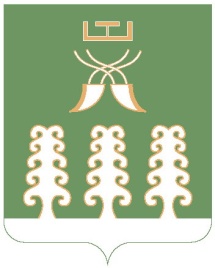                      Республика Башкортостан       Администрация сельского   поселения                      Дюртюлинский сельсовет                      муниципального района                        Шаранский район            452642,с. Дюртюли, ул.Школьная, д.29, тел.(34769) 2-39-19email: durtss@yandex.ru